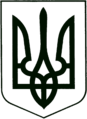 УКРАЇНА
МОГИЛІВ-ПОДІЛЬСЬКА МІСЬКА РАДА
ВІННИЦЬКОЇ ОБЛАСТІВИКОНАВЧИЙ КОМІТЕТ                                                           РІШЕННЯ №141Від 12.05.2022р.                                              м. Могилів-ПодільськийПро погодження переліку та обсягу закупівель необхідних товарів і послуг в умовах воєнного стануВідповідно до статті 64 Конституції України, статті 9 Закону України «Про правовий режим воєнного стану», Указу Президента України від 24 лютого 2022 року №64 «Про введення воєнного стану в Україні», постанови Кабінету Міністрів України від 28.02.2022 року №169 «Деякі питання здійснення оборонних та публічних закупівель товарів, робіт і послуг в умовах воєнного стану» зі змінами, для забезпечення безперебійної роботи та належного функціонування Могилів-Подільської міської ради в умовах воєнного стану, -виконком міської ради ВИРІШИВ:1. Погодити перелік та обсяг закупівель товарів і послуг, які необхідно     придбати Виконавчим комітетом Могилів-Подільської міської ради згідно з додатком.2. Міському голові Глухманюку Г.Г. укласти договори на товари та послуги зазначені в додатку.3. Відділу бухгалтерського обліку та звітності (Куйбіда М.В.) провести оплату згідно умов укладених договорів.4. Контроль за виконанням даного рішення покласти на керуючого справами виконкому Вербового В.В..        Міський голова                                                       Геннадій ГЛУХМАНЮК                                                                                                   Додаток	      до рішення виконавчого	                                                                                           комітету міської ради	                                                                                       від 12.05.2022 року №141     Потреба в товарах і послугах, які необхідно придбати Виконавчим комітетом Могилів-Подільської міської радив умовах воєнного стануКеруючий справами виконкому                                  Володимир ВЕРБОВИЙ   №з/пТовари, послугиОрієнтовна сума закупівлі, (грн)1.Канцелярські товари (ДК 021:2015-30190000-7- офісне устаткування та приладдя різне).3743,00 2.Папір А4 80г/м2 500 арк. Mondi (ДК 021:2015-30190000-7-офісне устаткування та приладдя різне).49400,00 3.Сантехнічні вироби (ДК 021:2015-44410000-7- вироби для ванної кімнати). 580,00 4.  Послуги з організації проведення первинної державної експертизи комплексної системи захисту з інформації автоматизованої системи взаємодії робочих місця (ДК 021:2015- 71310000-4 «Консультаційні послуги в галузях інженерії та будівництва»).39 675,00 5.Послуги зі створення комплексної системи захисту інформації автоматизованої системи взаємодії робочих місць (ДК 021:2012- 72150000-1 «Консультаційні послуги з питань комп’ютерного аудиту та комп’ютерного апаратного забезпечення»).39 876, 00 6.Послуги з консультування щодо створення комплексної системи захисту інформації (ДК 021:2015-72220000-3 «Консультаційні послуги з питань систем та з технічних питань»).49 800, 00 